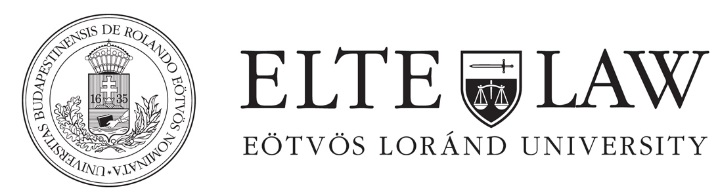 Master Program in European and International Business LawSemester scheduleFall term 2017/1822 of September 2017 (Friday)09:00-11:00 Enrolment for the Master program in European and International Business LawRoom: Faculty building in Kecskeméti utca, room B/711:30-14:00 The institutional fundamentals of the European economic integration, the basics of legal approximation (3 x 45 minutes with 15 minutes break) Pál SonnevendRoom: Faculty building in Kecskeméti utca, room B/714:20-15:50 Free movement of goods (2 x 45 minutes) Somssich RékaRoom: Main Building, Aula Magna in Egyetem tér16:00 Opening Ceremony23 of September 2017 (Saturday)Room: Faculty building in Kecskeméti utca, room B/709:00-12:30 Free movement of goods (4 x 45 minutes with 15 minutes break)		Réka SomssichRoom: Faculty building in Kecskeméti utca, room B/713:30-16:00 Introduction to international business law (3 x 45 minutes with 15 minutes break) Tamás SzabadosRoom: Faculty building in Kecskeméti utca, room B/717:00-18:30 Free movement of goods (2 x 45 minutes) Réka Somssich6 of October 2017 (Friday)Room: Faculty building in Kecskeméti utca, room B/709:00-11:30 The institutional fundamentals of the European economic integration, the basics of legal approximation (3 x 45 minutes with 15 minutes break) Pál SonnevendAlternative course 1Room: Faculty building in Kecskeméti utca, room B/712:30-15:45 Legal Services in the EU (4 x 45 minutes with 15 minutes break) Tamás Szabados7 of October 2017 (Saturday)Alternative course 1Room: Faculty building in Kecskeméti utca, room B/709:00-12:15 Legal Services in the EU (4 x 45 minutes with 15 minutes break)		Tamás SzabadosAlternative course 2Room: Faculty building in Kecskeméti utca, room B/109:00-11:30 Social policy and social rights in the EU (3 x 45 minutes with 15 minutes break) Prof. Gábor KardosRoom: Faculty building in Kecskeméti utca, room B/112:30-14:00 Social policy and social rights in the EU (2 x 45 minutes) Prof. Gábor KardosRoom: Faculty building in Kecskeméti utca, room B/714:30-17:00 Introduction to international business law (3 x 45 minutes with 15 minutes break) Tamás Szabados20 of October 2017 (Friday)Room: Faculty building in Kecskeméti utca, room B/709:00-11:30 The institutional fundamentals of the European economic integration, the basics of legal approximation (3 x 45 minutes with 15 minutes break) Pál SonnevendRoom: Faculty building in Kecskeméti utca, room B/712:30-15:00 Free movement of goods (3 x 45 minutes with 15 minutes break)                           Réka SomssichAlternative course 1Room: Faculty building in Kecskeméti utca, room B/715:30-18:00 English Legal Writing (3 x 45 minutes with 15 minutes break) Paul BarrettAlternative course 2Room: Faculty building in Kecskeméti utca, room B/115:30-18:45 European consumer protection law (4 x 45 minutes with 15 minutes break) Martin Ebers21 of October 2017 (Saturday)Room: Faculty building in Kecskeméti utca, room B/79:00-12:20 The recent case-law of the European Court of Justice (4 x 45 minutes with 20 minutes break) Réka SomssichAlternative course 1Room: Faculty building in Kecskeméti utca, room B/713:30-17:00 English Legal Writing (4 x 45 minutes with 20 minutes break)           Paul BarrettAlternative course 2Room: Faculty building in Kecskeméti utca, room B/113:00-16:15 European consumer protection law (4 x 45 minutes with 15 minutes break) Martin Ebers16:30:00-18:00 European consumer protection law (2 x 45 minutes) Martin Ebers3 of November 2017 (Friday)Room: Faculty building in Kecskeméti utca, room B/79:00-12:20 The recent case-law of the European Court of Justice (4 x 45 minutes with 20 minutes break) Réka SomssichRoom: Faculty building in Kecskeméti utca, room B/713:30-16:50 Free movement of persons (4 x 45 minutes with 20 minutes break)		Éva Lukács4 of November 2017 (Saturday)Room: Faculty building in Kecskeméti utca, room B/79:00-12:20 The recent case-law of the European Court of Justice (4 x 45 minutes with 20 minutes break) Réka SomssichAlternative course 2Room: Faculty building in Kecskeméti utca, room B/713:30-16:00 Legal Services in the EU (3 x 45 minutes with 15 minutes break) 		Tamás Szabados17 of November 2017 (Friday)Room: Faculty building in Kecskeméti utca, room B/79:00-11:15 The recent case-law of the European Court of Justice (3 x 45 minutes with 15 minutes break) Réka SomssichAlternative course 1Room: Faculty building in Kecskeméti utca, room B/712:15-15:30 English Legal Writing (4 x 45 minutes with 15 minutes break)           Paul BarrettAlternative course 2Room: Faculty building in Kecskeméti utca, room B/112:15-15:30 Legal Services in the EU (4 x 45 minutes with 15 minutes break) 		Tamás SzabadosRoom: Faculty building in Kecskeméti utca, room B/716:00-18:30 Free movement of persons (3 x 45 minutes with 15 minutes break) 	          Éva Lukács18 of November 2017 (Saturday)Alternative course 1Room: Faculty building in Kecskeméti utca, room B/709:00-12:30 English Legal Writing (4 x 45 minutes with 20 minutes break)	          Paul BarrettAlternative course 1Room: Faculty building in Kecskeméti utca, room B/713:30-16:00 European consumer protection law (3 x 45 minutes with 15 minutes break) Martin EbersRoom: Faculty building in Kecskeméti utca, room B/716:15-17:45 European consumer protection law (2 x 45 minutes) Martin EbersAlternative course 2Room: Faculty building in Kecskeméti utca, room B/113:30-16:00 Social policy and social rights in the EU (3 x 45 minutes with 15 minutes break) Prof. Gábor KardosRoom: Faculty building in Kecskeméti utca, room B/116:30-18:00 Social policy and social rights in the EU (2 x 45 minutes) Prof. Gábor Kardos1 of December 2017 (Friday)Room: Faculty building in Kecskeméti utca, room B/709:00-12:20 Free movements of service and capital (4 x 45 minutes with 20 minutes break) István ErdősRoom: Faculty building in Kecskeméti utca, room B/713:30-16:50 EU Competition law (4 x 45 minutes with 15 minutes break)           Mónika PappRoom: Faculty building in Kecskeméti utca, room B/717:00-18:30 EU Competition law (2 x 45 minutes) Mónika Papp2 of December 2017 (Saturday)Room: Faculty building in Kecskeméti utca, room B/709:00-12:20 Free movements of service and capital (4 x 45 minutes with 20 minutes break) István ErdősRoom: Faculty building in Kecskeméti utca, room B/713:20-16:50 EU Competition law (4 x 45 minutes with 15 minutes break) Mónika PappRoom: Faculty building in Kecskeméti utca, room B/717:00-18:30 EU Competition law (2 x 45 minutes) Mónika Papp15 of December 2017 (Friday)Room: Faculty building in Kecskeméti utca, room B/709:00-11:30 The institutional fundamentals of the European economic integration, the basics of legal approximation (3 x 45 minutes with 15 minutes break) Pál Sonnevend12:30-15:50 Free movement of services and capital (4 x 45 minutes with 20 minutes break) István Erdős16:20-18:50	 EU Competition Law (3 x 45 minutes with 15 minutes break)Zoltán Marosi16 of December 2017 (Saturday)Room: Faculty building in Kecskeméti utca, room B/109:00-11:30 Social policy and social rights in the EU (3 x 45 minutes with 15 minutes break) Prof. Gábor KardosRoom: Faculty building in Kecskeméti utca, room B/112:30-14:00 Social policy and social rights in the EU (2 x 45 minutes) Prof. Gábor Kardos